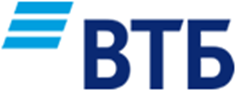 28 октября 2021 года Правительство РФ возобновило Программу ФОТ 3.0 в рамках Постановления правительства РФ 279 от 27.02.2021. Целью настоящей программы является  оказание поддержки юридическим лицами и ИП ведущим деятельность в пострадавших отраслях экономики. Поддержка государства заключается в предоставлении кредитов на восстановление предпринимательской деятельности на льготных условиях. Банк ВТБ с 01.11.21 начал прием заявок на кредитование в рамках Программы еще до момента официального запуска. На сегодняшний день, мы активно заключаем кредитные соглашения с представителями пострадавших отраслей. КРЕДИТ НА ВОССТАНОВЛЕНИЕ ПРЕДПРИНИМАТЕЛЬСКОЙ ДЕЯТЕЛЬНОСТИКРЕДИТ НА ВОССТАНОВЛЕНИЕ ПРЕДПРИНИМАТЕЛЬСКОЙ ДЕЯТЕЛЬНОСТИКРЕДИТ НА ВОССТАНОВЛЕНИЕ ПРЕДПРИНИМАТЕЛЬСКОЙ ДЕЯТЕЛЬНОСТИКРЕДИТ НА ВОССТАНОВЛЕНИЕ ПРЕДПРИНИМАТЕЛЬСКОЙ ДЕЯТЕЛЬНОСТИУСЛОВИЯ ПРОГРАММЫУСЛОВИЯ ПРОГРАММЫВТБ предоставляет краткосрочные кредиты компаниям  из наиболее пострадавших отраслей на возобновление деятельностиВТБ предоставляет краткосрочные кредиты компаниям  из наиболее пострадавших отраслей на возобновление деятельности1. Цель кредита1. Цель кредитаКредит на восстановление предпринимательской деятельности:                                                                                                                       (расходы, связанные с осуществлением любой предпринимательской деятельности заемщика, включая выплату заработной платы работникам заемщика, платежей по процентам и по основному долгу по кредитным договорам (соглашениям)) 
Кредитные средства не могут быть направлены на выплаты дивидендов, выкупа собственных акций или долей в уставном капитале, благотворительности. 
Кредитные средства не могут быть размещены на депозитах, а также в иных финансовых инструментах.Кредит на восстановление предпринимательской деятельности:                                                                                                                       (расходы, связанные с осуществлением любой предпринимательской деятельности заемщика, включая выплату заработной платы работникам заемщика, платежей по процентам и по основному долгу по кредитным договорам (соглашениям)) 
Кредитные средства не могут быть направлены на выплаты дивидендов, выкупа собственных акций или долей в уставном капитале, благотворительности. 
Кредитные средства не могут быть размещены на депозитах, а также в иных финансовых инструментах.2. Срок кредитования2. Срок кредитованияДо 18 месяцевПериод заключения Кредитного соглашения: С 1 ноября по 31 декабря 2021гДо 18 месяцевПериод заключения Кредитного соглашения: С 1 ноября по 31 декабря 2021г3. Ставка (%)3. Ставка (%)3% годовых (до конца срока действия соглашения при соблюдении условий Программы)3% годовых (до конца срока действия соглашения при соблюдении условий Программы)4. Сумма кредита4. Сумма кредитаСумма кредита рассчитывается индивидуально для каждого заемщика по формуле:
МРОТ 12 792  * численности работников заемщика на дату поступления заявки  на предоставление кредита  * 12 месяцевНо не более 300 млн. руб. для кредитов, выдаваемых с 01 ноября по 31 декабря 2021 (для кредитов, выданных с 01 марта по 01 июля максимальная сумма была 500 млн. руб.)Сумма кредита рассчитывается индивидуально для каждого заемщика по формуле:
МРОТ 12 792  * численности работников заемщика на дату поступления заявки  на предоставление кредита  * 12 месяцевНо не более 300 млн. руб. для кредитов, выдаваемых с 01 ноября по 31 декабря 2021 (для кредитов, выданных с 01 марта по 01 июля максимальная сумма была 500 млн. руб.)5. Срок рассмотрения заявки5. Срок рассмотрения заявки1 рабочий день с момента предоставления документов в банк (при кредитовании без залога)1 рабочий день с момента предоставления документов в банк (при кредитовании без залога)6. Форма кредита6. Форма кредитаРазовый кредит или невозобновляемая кредитная линияРазовый кредит или невозобновляемая кредитная линия6. Преимущества6. Преимущества• Возможно кредитование БЕЗ залога
• ставка 3% годовых (6 месяцев с даты заключения КД Банк не требует погашения основного долга и процентов).
В период с 7-го по 18-й месяц действия Кредитного соглашения заемщиком осуществляется оплата основного долга равными долями, включая перенесенные платежи процентов по КД с первых 6-ти месяцев, а также платежи процентов по КД. 
Кредитное соглашение не предусматривает взимания с заемщика комиссий, сборов и иных платежей, за исключением штрафных санкций, в случае неисполнения заемщиком условий КД.
• Открытие РКО и подключение ДБО без посещения офиса – ТОЛЬКО для НОВЫХ КЛИЕНТОВ (оригиналы документов предоставляются при подписании кредитно-обеспечительной документации по Кредиту. Данная возможность не зависит от наличия в регионе мер, ограничивающих передвижение/самоизоляции).• Возможно кредитование БЕЗ залога
• ставка 3% годовых (6 месяцев с даты заключения КД Банк не требует погашения основного долга и процентов).
В период с 7-го по 18-й месяц действия Кредитного соглашения заемщиком осуществляется оплата основного долга равными долями, включая перенесенные платежи процентов по КД с первых 6-ти месяцев, а также платежи процентов по КД. 
Кредитное соглашение не предусматривает взимания с заемщика комиссий, сборов и иных платежей, за исключением штрафных санкций, в случае неисполнения заемщиком условий КД.
• Открытие РКО и подключение ДБО без посещения офиса – ТОЛЬКО для НОВЫХ КЛИЕНТОВ (оригиналы документов предоставляются при подписании кредитно-обеспечительной документации по Кредиту. Данная возможность не зависит от наличия в регионе мер, ограничивающих передвижение/самоизоляции).ТРЕБОВАНИЯ К ЗАЕМЩИКУ1. ЮЛ или  ИП (за исключением ИП, не имеющих наемных работников)
2. Компания является субъектом МСП, при этом:
- либо ранее заключала кредитное соглашение в рамках кредитования по постановлению Правительства Российской Федерации от 16 мая 2020 г. № - либо включена в единый реестр субъектов МСП после 1 июля 2020 г. и осуществляет деятельность в одной или нескольких отраслях.
3. Компания включена в реестр социально ориентированных некоммерческих организаций.4. Поддержку могут получить не только вышеперечисленные компании, но так же те, кто заключили КД в рамках постановления Правительства Российской Федерации от 16 мая 2020 г. № 696  на возобновление деятельности, и по настоящее время осуществляют деятельность по определенным постановлением кодам ОКВЭД. 5. В отношении Заемщика не введена процедура банкротства, деятельность заемщика не приостановлена, а заемщик – ИП не должен прекратить деятельность в качестве ИП 1. ЮЛ или  ИП (за исключением ИП, не имеющих наемных работников)
2. Компания является субъектом МСП, при этом:
- либо ранее заключала кредитное соглашение в рамках кредитования по постановлению Правительства Российской Федерации от 16 мая 2020 г. № - либо включена в единый реестр субъектов МСП после 1 июля 2020 г. и осуществляет деятельность в одной или нескольких отраслях.
3. Компания включена в реестр социально ориентированных некоммерческих организаций.4. Поддержку могут получить не только вышеперечисленные компании, но так же те, кто заключили КД в рамках постановления Правительства Российской Федерации от 16 мая 2020 г. № 696  на возобновление деятельности, и по настоящее время осуществляют деятельность по определенным постановлением кодам ОКВЭД. 5. В отношении Заемщика не введена процедура банкротства, деятельность заемщика не приостановлена, а заемщик – ИП не должен прекратить деятельность в качестве ИП 